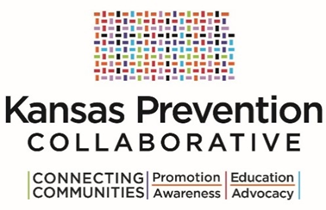 Letter of Intent to ApplyKPCCI FY17 Community Prevention FundsInstructionsEach coalition interested in applying for the KPCCI FY17 Community Prevention Funds must submit their letter of intent no later than 5:00 p.m. on June 16, 2016.You may email it to prevprogramreports@kdads.ks.gov.Please review the RFA in its entirety before submitting your letter of intent. Only coalitions that submit this letter will be considered. Thank you.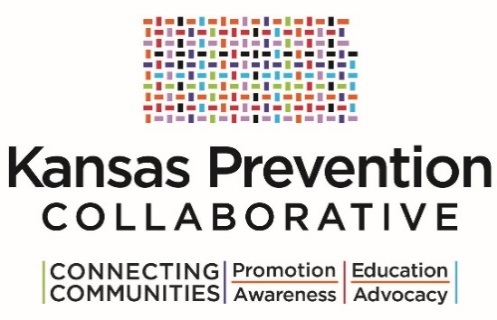 Letter of Intent to ApplyKPCCI FY17 Community Prevention FundsCoalition InformationFiscal InformationProvide a brief overview (500 words or less) of your coalition and population to be served. NOTE: Include population to be served (e.g., potential geographic area; demographics).Request for Proposal TimelineRelease of Request for Proposal June 9, 2016 Letter of Intent Due June 16, 2016Written Questions from Potential Bidders due by 5:00 p.m. June 20, 2016Q&A Emailed & Posted by KDADS June 24, 2016Applications Due July 15, 2016 by 5:00 P.M. CSTNotification of Award(s) August 15, 2016Grant Start-Up September 1, 2016 Coalition NameCounty Primary Contact PersonAddressPhone NumberE-mail AddressFiscal AgentPrimary Contact PersonAddressPhone NumberE-mail Address